SANTO KRISMAS MANULLANG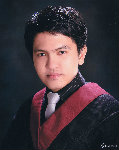 JL Pramuka #03, Rahabasa. Bandar Lampung, Indonesia.Contact # +6281274351966 (Indonesia)Contact # +639165377043 ( Philippine )Email Address: be1_imz@yahoo.com PERSONAL PROFILE:I am an enthusiastic and hard working individual, who is self- aware and always seeking to learn and grow. When problem arise, I tend to have a tendency to work matters for the benefit of all, rather than for an individual party. I possess a strong ability to perform effectively and accordingly. CAREER OBJECTIVE:To obtain a meaningful and challenging position that enables me to enhance my skills and allows for advancement.EXPERIENCE: Sykes Asia Inc.Quezon City, Philippines.Bahasa Indonesia Technical Support Representative (TSR) - June 7, 2010- July 31, 2011.Responsible for handling all persistent cases, particularly in email.Responsible for providing technical support such as bugs, software issues, email issues, login issues and passwords.Highly trained in managing tools for troubleshooting.Weekly report and translations tasks for Quality Monitoring.Provide technical support as well as managing abusive websites.Done other duties as assigned daily/weekly.Oakleigh Capital Limited.Makati City, Philippines.Bahasa Indonesia Costumer services Representative (CSR) – November 26, 2011- Febuary 23, 2012.Responsible for handling all persistent cases, particularly in Chat, email and Provide out bound call and in bound call.Responsible for providing technical support such as game issues, software issues, Bank issues, and login issues and passwords.Highly trained in managing tools for troubleshooting.Daily report and translations tasks for Quality Monitoring.Provide out bound call. Done other duties as assigned daily/weekly.iFOREX Online Trading.Mckinley Hill, Philippines.Bahasa Indonesia SALES CONSULTAN – March  2, 2012 – July 15, 2012. Expalin the coustomer with highly trained about iFOREX As a sales counsultan and Trainer of iFOREX for Coustumer.  Responsible for handling all persistent cases, particularly in Chat, email and Provide out bound call and in bound call. Responsible for providing technical support such as iFOREX Issues, Bank issues, and login issues and passwords.Highly trained in managing tools for troubleshooting.Done other duties as assigned weekly/mountly with high performance and number one good record agent Indonesian as a asia passific country. INTERNSHIP TRAINING:Medical Specialist and Diagnostic center  (MSDC)Philippine Women’s UniversityTaft Avenue, Metro ManilaJune 09, 2009 – September 15, 2009.East Avenue Medical CenterDepartment of Pathology and Laboratory East Avenue, Quezon City September 23, 2009 – March 25, 2010.CERTIFICATIONS:May 26, 2003: Certificate Award of Drug Poster at SMU 1Bandar lampung. Indonesia.May 16-20, 2005: Certificate Award of Microsoft Office at Elvindo Computer. Bandar Lampung, Indonesia.November 12, 2007: Recognition for Service Award at AUP.September 24, 2009: Recognition for Service Award at PWU.SKILLS:Flexible and quick-learning achiever who is responsible and highly organized.Extremely personable worker with strong social skills who works well in team environments.Talented, creative worker with strengths in angles of Communications.Ability to receive telephone inquiries in a tactful, helpful manner.Ability to maintain confidentiality.Ability to respond to emergency situations and unpleasant elements.Very knowledgeable Medical Technology.Ability to instruct/teach/tutor.Play music, piano, drum, and guitar.Computer literate: Microsoft Office (Word, Excel, and PowerPoint), 3D Home designer, and Adobe Photoshop and Internet navigation.Language: Bahasa Indonesia, English, and Tagalog.EDUCATIONAL BACKGROUND:Bachelor of Science in Medical TechnologyCollege of Philippine Women’s UniversityTaft Avenue, Manila, Philippines.March 9, 2006 - March 27, 2010PERSONAL DATA:Place of Birth 			: Sekincau, Bandar Lampung. IndonesiaDate of Birth			: December 23, 1985Gender				: MaleCivil Status			: Single Citizenship			: IndonesiaReligion				: Christian ProtestantCHARACTER REFERENCE: Dr NINI F. LIMDean, College of Medical Technology Philippine Women’s University Taft Avenue, Manila. Philippines.+639196325428Caroline Tejowidjojo Student of Adventist University of the Philippines.Silang Kavite, Manila. Philippines+6387883545438I hereby certify that the above information are true and correct to the best of my knowledge and belief.________________________SANTO KRISMAS MANULLANG